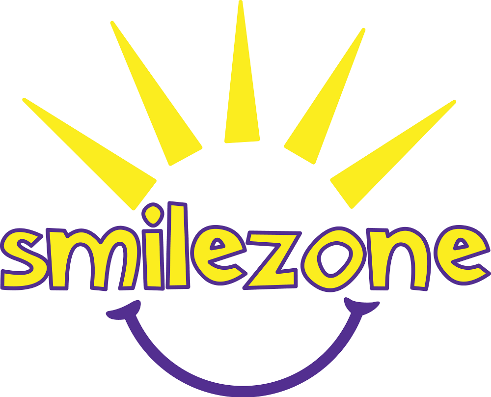 Smilezone Foundation ApplicationPlease complete the following template, and submit via email to Jackie Hames – Operations and Communications Coordinator – at jhames@smilezone.com. Submissions will not be accepted by fax.All inquiries will be acknowledged by e-mail within one week of submission.ORGANIZATION INFORMATION		Name of Hospital/Health Care Centre: 		_____________________________________________________________________________		Address: 		_____________________________________________________________________________		Website: 		_____________________________________________________________________________		Contact Name & Position:		_____________________________________________________________________________		Phone Number: 		_____________________________________________________________________________		Email Address: 		_____________________________________________________________________________Alternative Contact:		_____________________________________________________________________________SMILEZONE PROJECT INFORMATIONHow did you hear about Smilezone Foundation? 		_____________________________________________________________________________What program/department(s) you would like a Smilezone built in: ______________________________________________________________________________Description of the current space(s) you would like a Smilezone built in (i.e. Physical characteristics, key features, etc.) __________________________________________________________________________________________________________________________________________________________		__________________________________________________________________________________________________________________________________________________________		_____________________________________________________________________________		_____________________________________________________________________________		_____________________________________________________________________________		_____________________________________________________________________________		_____________________________________________________________________________		_____________________________________________________________________________What changes/improvements would you envision in this space(s)? _____________________________________________________________________________		__________________________________________________________________________________________________________________________________________________________		_____________________________________________________________________________		_____________________________________________________________________________		_____________________________________________________________________________		_____________________________________________________________________________		_____________________________________________________________________________		_____________________________________________________________________________		_____________________________________________________________________________PROJECT INFORMATION (continued)How many children use this space(s) on an annual basis?		_____________________________________________________________________________Demographics of children and families using this space:		_____________________________________________________________________________		_____________________________________________________________________________ 		_____________________________________________________________________________Do you own or lease your facility? _____________________________________________________________________________Do you have any upcoming renovation plans within this space? If yes, please describe & timeline:		_____________________________________________________________________________		_____________________________________________________________________________		_____________________________________________________________________________Do you have any upcoming occasions, anniversaries and/or celebrations?		_____________________________________________________________________________		_____________________________________________________________________________		_____________________________________________________________________________